В Ярославской области стартовала акция «Сообщи, где торгуют смертью»​МВД России на территории Российской Федерации в 2020 году проводит с 19 по 30 октября 2020 года Общероссийскую акцию «Сообщи, где торгуют смертью». 
В ходе акции каждый человек, располагающий какой-либо информацией о возможных фактах незаконного потребления и оборота наркотиков, может на условиях анонимности сообщить данные сведения, поделиться наболевшей проблемой или попросить совета, позвонив на специальные телефонные номера.

Телефоны доверия Управления ФСКН России по Ярославской области (круглосуточно): 8 (4852) 21-22-43 (телефон доверия); 8 (4852) 72-20-20 (анонимная информационная система «Набат»).
По вопросам реабилитации и лечения наркозависимых работают телефоны доверия областной наркологической службы:
для детей и подростков – 8 (4852) 72-14-22;
анонимная наркологическая служба – 8 (4852) 33-61-61.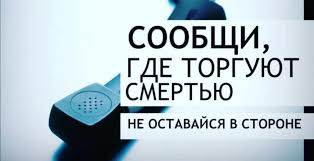 